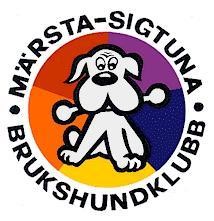 Verksamhetsberättelse Märsta Sigtuna Brukshundklubb 2020 Märsta-Sigtuna Brukshundklubbs styrelse får härmed överlämna sin berättelse över verksamhet och förvaltning under verksamhetsåret 2020.   Styrelsen Verksamhetsåret 2020 har varit ett speciellt år. Vi har ställts inför olika utmaningar i samband med de Covid-19 restriktioner vi har varit tvungna att förhålla oss till. Mycket av vår verksamhet har kunnat bedrivas utomhus och tack vare att vi har en stor klubbstuga att tillgå har vi trots allt kunnat genomföra en del aktiviteter. Under året har styrelsen haft 8 protokollförda styrelsemöten och medan de 2 planerade medlemsmötena har ställts in. Vid slutet på december hade klubben 154 medlemmar. Klubben har varit representerad på distriktsmöten medan ordförandekonferensen blev inställd. HUS Kurser 	 År 2019 har det hållits 13 kurser År 2020 har det hållits 12 kurserFöljande kurser har genomförts:  2 valpkurser 2 allmänlydnadskurser 1 rallylydnadskurs4 brukslydnadskurs/heldagskurser2 temakurser i inkallning och gå fint i koppel1 pågående patrullhundskursUtbildning Nina Nyberg blev klar allmänlydnadsinstruktör i början av 2020 och Lena Berglund har gått agilityinstruktörsutbildning och även hon blivit examinerad agilityinstruktör 2020. Madelene Broberg och Rapports Jiddra har fortsatt sin räddningshundutbildning under 2020, men av olika omständigheter valde Madelene att hoppa av utbildningen i december.  Carolina Sandberg och Erik Haster har blivit godkända svenskskyddsfiguranter.Privatlektion/enskild träning Vi har beslutat att inte erbjuda privat träning längre då vi inte har tillräckligt många aktiva instruktörer som kan ta sig an detta. Onsdagsträningar Ingen träning genomfördes under våren p.g.a. COVID-19, däremot ett antal gånger under hösten där uppslutningen var väldigt dålig. Öppen rallylydnadsträning  2020 ändrade vi till öppen rallylydnadsträning på torsdagar för att det inte ska krocka med skotträningen. Träningen är öppen för alla MSBK:s medlemmar och den som var ansvarig för träningen såg även till att det fanns en färdigbyggd bana att träna på.Tyvärr var det inte så många som dök upp på träningarna.. Studiefrämjandet MSBK samarbetar med Studiefrämjandet vid arrangemang av kurser och andra aktiviteter. Tack till alla som under året hållit kurser och hjälpt till med de öppna träningarn! Bruks Bruksgruppen består av 10-15 personer. Under året har gruppen planerat för att genomföra möten innan tänkta tävlingar. Av olika anledningar, COVID-19 samt för få anmälningar, har inte dessa genomförts.Sammankallande Agneta Färnefors Anna Wistedt Tävlingar 	 Under året har MSBK planerat för att genomföra tre tävlingar: 2020-05-31 Ekl Sph (inställd p.g.a. COVID-19)2020-08-16 Akl Sph (inställd p.g.a. COVID-19)2020-10-04 Sök alla klasser (inställd p.g.a. endast en anmäld) Samverkan Inga träningstävlingar genomförda. Övrigt Distriktet genomförde digitalt tävlingsmöte 17/8 där Anna Wistedt deltogAnna Wistedt deltog på DM för sökhundar i Uppsala 20/9 med en andra placering.Materielansvarig Lasse Karlsson, har under året:Iordningställt lilla stegen med mellansteg för att underlätta inlärningUppdaterat/målat MSBK:s klubbskylt (hinder)Lagat/iordningsställt dom gamla fina sofforna som stått som skräp under flera årSkotträning Ingen träning genomfördes under våren p.g.a. COVID-19, däremot ett antal gånger under hösten där uppslutningen var väldigt dålig. Tävlingar Det blev inga agilitytävlingar på klubben på grund av Covid-19 restriktionernaDe tre planerade brukstävlingarna och vårens lydnadstävling blev inställd av samma orsak.Den 20/8 genomfördes en kvällstävling i lydnad med startklass och klass l.Startklass hade 11 startande ekipage och Klass l hade 10 startande ekipage.Tack för hjälpen Inställt p g a Covid-19 restriktionerStuga Den 10/6 kunde vi hålla den sedvanliga städdagen, då det fixades både ut och invändigt. Vi är väldigt tacksamma för att Lasse Karlsson, vår materialansvarige, under året bl a har sett till att vår välkomstskylt blivit målad, bruksstegen fått ett bättre underlag och bänkarna på appellplan fått nya träribbor. Vi ansökte och fick 10 000 kr i föreningsbidrag från kommunen som vi har använt till attbetala för gräsklippning av våra planer.Kök Har inte varit någon direkt verksamhet i köket i år.Serverade lite lättare förtäring under vår lydnadstävling.Hederspriser På årsmötet 2020 utdelades hederspris till ”årets hund” i de olika grenarna för genomförda tävlingar under tävlingsåret 2019. Årets hund i de olika grenarna för 2019 års utförda tävlingar presenterades även på hemsidan. Mål 	 Tyvärr kunde vi inte arrangera alla tävlingar som vi planerat på grund av restriktionerna. Det blev heller inte någon föreläsning som vi brukar ha i november för de som under året hjälpt till på klubben.2019 års mål har dock delvis uppnåtts, det vill säga: Verksamheten har hållit sig inom budgetramen.Vi har erbjudit träningar för medlemmar, såsom onsdagsträning (brukslydnad), skotträningoch rallylydnadsträningar.Klubben har fått en ny hemsida som Elsa vår sekreterare och webmaster fixade.Vi har utbildat fler instruktörer och funktionärer, vi har en ny agilityinstruktör på klubben och två nya skyddsfiguranter.Ordförande  Ingela Sandenskog Vice ordförande Josefine Bengtsson Kassör 	 Gunilla Edbom Sekreterare   Elsa Buckard (Ulrika Fandén klev in i rollen i oktober då Elsa valde att kliva av)Ordinarie ledamöter Ulrika Fandén Josephine Veen Huis Towe AlperudSuppleanterEmelie af EkenstamAnita ÅdvallRevisorer 	 Carina Veen Huis Mårten PetterssonRevisorssuppleanter  Malin Grönberg Inger LindqvistValberedning  -                         –Sammankallande  Anna Buckard – Ledamot Maria Neuman – LedamotIngela Sandenskog           Josefine Bengtsson Elsa Buckard Ordförande 	           Vice ordförande Sekreterare Gunilla Edbom            Ulrika Fandén Josephine Veen Huis Kassör 	           Ledamot  Ledamot Towe Alperud          Emelie af Ekenstam Anita Ådvall Ledamot 	           Suppleant  Suppleant 	 